Judo Festival Porec 2024 (CRO)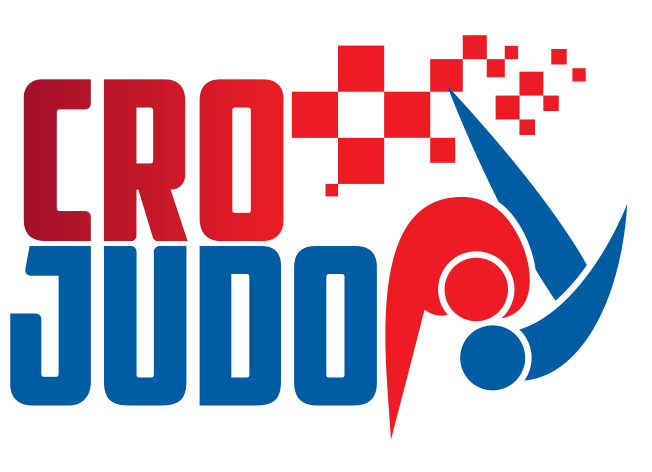 VISA and BORDER APPLICATION FORMFEDERATION:  VISA IS REQUIRED  FROM                 	         TILL    WE WILL APPLY IN                                                              (Country, City)	We kindly ask you to complete all columns in block letters. Please be so kind and send back this document in word format, not pdf.  No stamp required.№SurnameFirst name (full as in passport)SexDate of birthNationalityPassport numberDate of issueDate of expiryArrival dateArrival TimeFlight numberBorder Name (by car) or/ Airport name12345678910111213141516171819202122